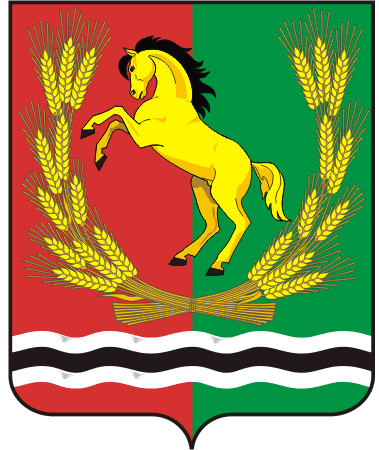 СОВЕТ  ДЕПУТАТОВМУНИЦИПАЛЬНОГО ОБРАЗОВАНИЯ РЯЗАНОВСКИЙ СЕЛЬСОВЕТАСЕКЕЕВСКОГО РАЙОНА ОРЕНБУРГСКОЙ  ОБЛАСТИтретьего  созываРЕШЕНИЕНа основании статьи 387 части второй Налогового кодекса Российской Федерации и статьей 22 Устава муниципального образования Рязановский сельсовет Асекеевского района Совет депутатов решил:1. Утвердить Положение "О земельном налоге", согласно приложению N 1.2. Решение опубликовать в газете "Родные просторы".3. Настоящее решение вступает в силу по истечении одного месяца со дня его официального опубликования, но не ранее 1 января 2017 года.4. Со дня вступления в силу настоящего решения признать утратившим силу:решение № 99 от 12 октября 2013 года «Об утверждении Положения «О земельном налоге»»;решение № 06 от 27ноября  2015 года «О внесении изменений в решение № 99 от 12 октября 2013 года «Об утверждении Положения « О земельном налоге»решение № 12  от 25 декабря 2015 года «О внесении изменений в решение № 99 от 12 октября 2013 «Об утверждении Положения «О земельном налоге»Глава  сельсоветаПредседатель Совета депутатов                                                      А.В. БрусиловПриложение N 1                                                                                  к решению Совета депутатов                                                                                          № 31 от 30.11.2016                                      Положение"О земельном налоге"Общие положенияНастоящее положение вводит в действие земельный налог, устанавливает налоговые ставки, порядок и сроки уплаты налога в соответствии со статьей 387 части второй Налогового кодекса Российской Федерации.Налоговые ставкиСтавки земельного налога устанавливаются от кадастровой стоимости в размере:1) 0,11 процента в отношении  земельных участков отнесенных к  землям сельскохозяйственного назначения или к землям в составе зон сельскохозяйственного использования в населенных пунктах и используемых для сельскохозяйственного производства;2) 0,3 процента в отношении земельных участков:- занятых жилищным фондом и объектами инженерной инфраструктуры жилищно-коммунального комплекса (за исключением доли в праве на земельный участок, приходящейся на объект, не относящийся к жилищному фонду и к объектам инженерной инфраструктуры жилищно-коммунального комплекса) или приобретенных (предоставленных) для жилищного строительства;- приобретенных (предоставленных) для личного подсобного хозяйства, садоводства, огородничества или животноводства, а также дачного хозяйства;- ограниченных в обороте в соответствии с законодательством Российской Федерации, предоставленных для обеспечения обороны, безопасности и таможенных нужд;3) 1,5 процента в отношении прочих земельных участковПорядок и сроки уплаты налога и авансовых платежей по налогуНалогоплательщики- физические лица уплачивают налог на основании налогового уведомления, направленного налоговым органомСумма налога, подлежащая уплате в бюджет налогоплательщиками - физическими лицами, исчисляется налоговыми органами.В отношении земельного участка (его доли), перешедшего (перешедший) по наследству к физическому лицу, налог исчисляется, начиная с месяца открытия наследства.Налогоплательщики - организации исчисляют сумму налога (сумму авансовых платежей по налогу) самостоятельно.Налогоплательщики, в отношении которых отчетный период определен как квартал, исчисляют суммы авансовых платежей по налогу по истечении первого, второго и третьего квартала текущего налогового периода как одну четвертую соответствующей налоговой ставки процентной доли кадастровой стоимости земельного участка по состоянию на 1 января года, являющегося налоговым периодом.Уплата авансовых платежей  производится не позднее последнего числа месяца, следующего за отчетным периодом (первый квартал, второй квартал, третий квартал  календарного года).Сумма налога, подлежащая уплате в бюджет по итогам налогового периода, определяется налогоплательщиками - организациями как разница между суммой налога, исчисленной в соответствии с пунктом 1 статьи 396 Налогового кодекса Российской Федерации, и суммами подлежащих уплате в течение налогового периода авансовых платежей по налогу.Налогоплательщики- организации уплачивают сумму налога по итогам налогового периода  не позднее 01  февраля года, следующего за истекшим налоговым периодом.  Налог и авансовые платежи по налогу уплачиваются налогоплательщиками-организациями в бюджет по месту нахождения земельных участков, признаваемых объектами налогообложения в соответствии со стаей 389 Налогового кодекса Российской Федерации.Налогоплательщики-организации по истечении налогового периода представляют в налоговый орган по месту нахождения земельного участка налоговую декларацию по налогуНалоговые декларации по налогу представляются налогоплательщиками не позднее 1 февраля года, следующего за истекшим налоговым периодомПорядок и сроки предоставления налогоплательщиками документов, подтверждающих право на уменьшение налоговой базыДокументы, подтверждающие право на уменьшение налоговой базы в соответствии с главой 31 Налогового кодекса Российской Федерации, представляются в налоговые органы по месту нахождения земельного участка:- налогоплательщиками - физическими лицами, в срок до 1 февраля года, следующего за истекшим налоговым периодом;- в случае возникновения (утраты) до окончания налогового периода права на уменьшение налоговой базы, налогоплательщиками предоставляются документы, подтверждающие возникновение (утрату) данного права, в течение 10 дней его возникновения (утраты).5.Налоговые льготыЛьготы, установленные в соответствии с Налоговым кодексом Российской Федерации, действуют в полном объеме.Предоставить льготу в виде освобождения от уплаты земельного налога:- казенным, бюджетным и автономным учреждениям образования, здравоохранения, социальной защиты населения, физической культуры, спорта и туризма, культуры и искусства, по обеспечению защиты населения от чрезвычайных ситуаций, финансируемым за счет средств областного и районного бюджетов, органа местного самоуправления.Основанием для применения налоговой льготы является, подтверждающий факт финансирования из соответствующего бюджета. Документы, подтверждающие право на льготы, предоставляются в налоговые органы по месту нахождения земельных участков в срок не позднее 1 февраля года, следующего за истекшим налоговым периодом.- родителям и супругам военнослужащих, погибших при исполнении служебных обязанностей.Супругам военнослужащих, погибших при исполнении служебных обязанностей, льгота предоставляется только в том случае, если они не вступили в повторный брак.Основанием для применения налоговой льготы является справка установленного образца о гибели военнослужащего, выданная соответствующим государственным органом, а также документ (документы), подтверждающий наличие родственных связей либо состояние в браке с таким военнослужащим.Также освобождаются от налогообложения:- инвалиды Великой Отечественной войны (ВОВ).Основанием для применения налоговой льготы является копия удостоверения инвалида Великой Отечественной войны.Налогоплательщики, имеющие право на налоговые льготы, должны представить документы, подтверждающие такое право, в налоговые органы в срок не позднее 1 февраля года, следующего за истекшим налоговым периодом, либо в течение 30 (тридцати) дней с момента возникновения права на льготу.30.11.2016                                                                                                        № 31Об утверждении Положения "О земельном налоге"